Assessment CriteriaClassroom participation/ discussion will be assessed based on each student involvement and participation in pair/group and classroom discussionIndividual Portfolios, Mid-Semester Test and Final Semester Test or Final Assignment  will be assessed with the following criteria:Assessment TableScore: 80 – 100	= A	70  -  79	= B	60 -  69	= C55  - 59	= D <55		= EAssessmentThis course employs portfolios in assessment. In this case, the samples of student writing are collected and selected. The selections will be assessed on the basis of the four aspects: (a) idea development and organization, (b) fluency or structure, (c) word choice, and (d) mechanics. The following are the criteria of the assessment: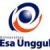 COURSE PROGRAM OF ACADEMIC YEAR 2018/2019COURSE PROGRAM OF ACADEMIC YEAR 2018/2019COURSE PROGRAM OF ACADEMIC YEAR 2018/2019COURSE PROGRAM OF ACADEMIC YEAR 2018/2019COURSE PROGRAM OF ACADEMIC YEAR 2018/2019COURSE PROGRAM OF ACADEMIC YEAR 2018/2019COURSE PROGRAM OF ACADEMIC YEAR 2018/2019COURSE PROGRAM OF ACADEMIC YEAR 2018/2019COURSE PROGRAM OF ACADEMIC YEAR 2018/2019ENGLISH EDUCATION DEPARTMENTENGLISH EDUCATION DEPARTMENTENGLISH EDUCATION DEPARTMENTENGLISH EDUCATION DEPARTMENTENGLISH EDUCATION DEPARTMENTENGLISH EDUCATION DEPARTMENTENGLISH EDUCATION DEPARTMENTENGLISH EDUCATION DEPARTMENTENGLISH EDUCATION DEPARTMENTESA UNGGUL UNIVERSITYESA UNGGUL UNIVERSITYESA UNGGUL UNIVERSITYESA UNGGUL UNIVERSITYESA UNGGUL UNIVERSITYESA UNGGUL UNIVERSITYESA UNGGUL UNIVERSITYESA UNGGUL UNIVERSITYESA UNGGUL UNIVERSITYCourseCourse:Intermediate WritingIntermediate WritingIntermediate WritingCourse Code:PSB-362PrerequisitePrerequisite:---Credit:3 SKSLecturerLecturer:Meiyanti Nurchaerani S.S.,M.HumMeiyanti Nurchaerani S.S.,M.HumMeiyanti Nurchaerani S.S.,M.HumLecturer Code:Time AllocationTime Allocation:16 meetings x 150 minutes16 meetings x 150 minutes16 meetings x 150 minutes16 meetings x 150 minutes16 meetings x 150 minutes16 meetings x 150 minutesLearning ObjectivesLearning Objectives:After completing this course, students are expected to be able to:Understand the basic concept of business writing Identify kinds of business writing Outline or make a draft to write business writing Organize the draft into paragraphAfter completing this course, students are expected to be able to:Understand the basic concept of business writing Identify kinds of business writing Outline or make a draft to write business writing Organize the draft into paragraphAfter completing this course, students are expected to be able to:Understand the basic concept of business writing Identify kinds of business writing Outline or make a draft to write business writing Organize the draft into paragraphAfter completing this course, students are expected to be able to:Understand the basic concept of business writing Identify kinds of business writing Outline or make a draft to write business writing Organize the draft into paragraphAfter completing this course, students are expected to be able to:Understand the basic concept of business writing Identify kinds of business writing Outline or make a draft to write business writing Organize the draft into paragraphAfter completing this course, students are expected to be able to:Understand the basic concept of business writing Identify kinds of business writing Outline or make a draft to write business writing Organize the draft into paragraphWEEKLEARNING OUTCOMESTOPIC/SUB-TOPICSTOPIC/SUB-TOPICSCLASSROOM ACTIVITIES AND MEDIAREFERENCESREFERENCESINDICATOR FOR ASSESSMENTINDICATOR FOR ASSESSMENT1Understand the course outline and the class regulationsCourse outlineClass regulations Introduction to the Course Course outlineClass regulations Introduction to the Course Studens are given Course Outline, then Identify learning topics assignment, assessment system, and references. Course OutlineCourse Outline2Understand the basic concept of business writing Basic concept of business writing (kinds, characteristics, components, and style of business letters)Basic concept of business writing (kinds, characteristics, components, and style of business letters)Students understand the concept of business writing  Seglin.J.L. and Edward. C. 2012). Handbook of Business Letter. USA:AMA.Talbot Fiona. (2009). How To Write Effective Business English. UK: Kogan Page.Minden Cecilia and Kate Roth. (2013).How to Write Business Letter. USA: Cherry Lake .https://learnenglishteens.britishcouncil.org/skills/writing/intermediate-b1-writing/bloghttps://firstsiteguide.com/what-is-blog/http://www.gimnazija-vnazora-zd.skole.hr/upload/gimnazija-vnazora-zd/images/static3/975/File/matura/WRITING%20A%20FOR%20AND%20AGAINST%20ESSAY.pdfSeglin.J.L. and Edward. C. 2012). Handbook of Business Letter. USA:AMA.Talbot Fiona. (2009). How To Write Effective Business English. UK: Kogan Page.Minden Cecilia and Kate Roth. (2013).How to Write Business Letter. USA: Cherry Lake .https://learnenglishteens.britishcouncil.org/skills/writing/intermediate-b1-writing/bloghttps://firstsiteguide.com/what-is-blog/http://www.gimnazija-vnazora-zd.skole.hr/upload/gimnazija-vnazora-zd/images/static3/975/File/matura/WRITING%20A%20FOR%20AND%20AGAINST%20ESSAY.pdfStudents’ comprehension to identify the basic concept of business writing (kinds, characteristics, components, and style of business letters) Students’ comprehension to identify the basic concept of business writing (kinds, characteristics, components, and style of business letters) 3Outline or make draft of business letter Outlining Outlining Students make draft what they are going to write in business letter Seglin.J.L. and Edward. C. 2012). Handbook of Business Letter. USA:AMA.Talbot Fiona. (2009). How To Write Effective Business English. UK: Kogan Page.Minden Cecilia and Kate Roth. (2013).How to Write Business Letter. USA: Cherry Lake .https://learnenglishteens.britishcouncil.org/skills/writing/intermediate-b1-writing/bloghttps://firstsiteguide.com/what-is-blog/http://www.gimnazija-vnazora-zd.skole.hr/upload/gimnazija-vnazora-zd/images/static3/975/File/matura/WRITING%20A%20FOR%20AND%20AGAINST%20ESSAY.pdfSeglin.J.L. and Edward. C. 2012). Handbook of Business Letter. USA:AMA.Talbot Fiona. (2009). How To Write Effective Business English. UK: Kogan Page.Minden Cecilia and Kate Roth. (2013).How to Write Business Letter. USA: Cherry Lake .https://learnenglishteens.britishcouncil.org/skills/writing/intermediate-b1-writing/bloghttps://firstsiteguide.com/what-is-blog/http://www.gimnazija-vnazora-zd.skole.hr/upload/gimnazija-vnazora-zd/images/static3/975/File/matura/WRITING%20A%20FOR%20AND%20AGAINST%20ESSAY.pdfStudents competency to outline or make draft of business letter.Students competency to outline or make draft of business letter.4Compose  an application letter  Application letter  Application letter  Students find job vacancy from newspaper or internet and write an application letter based on the criteria given.Seglin.J.L. and Edward. C. 2012). Handbook of Business Letter. USA:AMA.Talbot Fiona. (2009). How To Write Effective Business English. UK: Kogan Page.Minden Cecilia and Kate Roth. (2013).How to Write Business Letter. USA: Cherry Lake .https://learnenglishteens.britishcouncil.org/skills/writing/intermediate-b1-writing/bloghttps://firstsiteguide.com/what-is-blog/http://www.gimnazija-vnazora-zd.skole.hr/upload/gimnazija-vnazora-zd/images/static3/975/File/matura/WRITING%20A%20FOR%20AND%20AGAINST%20ESSAY.pdfSeglin.J.L. and Edward. C. 2012). Handbook of Business Letter. USA:AMA.Talbot Fiona. (2009). How To Write Effective Business English. UK: Kogan Page.Minden Cecilia and Kate Roth. (2013).How to Write Business Letter. USA: Cherry Lake .https://learnenglishteens.britishcouncil.org/skills/writing/intermediate-b1-writing/bloghttps://firstsiteguide.com/what-is-blog/http://www.gimnazija-vnazora-zd.skole.hr/upload/gimnazija-vnazora-zd/images/static3/975/File/matura/WRITING%20A%20FOR%20AND%20AGAINST%20ESSAY.pdfStudents’ competency and accuracy to write an effective application letter based on the information given.  Students’ competency and accuracy to write an effective application letter based on the information given.  5Revise an application letter Revising application letter Revising application letter Students check their own letter and revise the mistakes on the letter  Seglin.J.L. and Edward. C. 2012). Handbook of Business Letter. USA:AMA.Talbot Fiona. (2009). How To Write Effective Business English. UK: Kogan Page.Minden Cecilia and Kate Roth. (2013).How to Write Business Letter. USA: Cherry Lake .https://learnenglishteens.britishcouncil.org/skills/writing/intermediate-b1-writing/bloghttps://firstsiteguide.com/what-is-blog/http://www.gimnazija-vnazora-zd.skole.hr/upload/gimnazija-vnazora-zd/images/static3/975/File/matura/WRITING%20A%20FOR%20AND%20AGAINST%20ESSAY.pdfSeglin.J.L. and Edward. C. 2012). Handbook of Business Letter. USA:AMA.Talbot Fiona. (2009). How To Write Effective Business English. UK: Kogan Page.Minden Cecilia and Kate Roth. (2013).How to Write Business Letter. USA: Cherry Lake .https://learnenglishteens.britishcouncil.org/skills/writing/intermediate-b1-writing/bloghttps://firstsiteguide.com/what-is-blog/http://www.gimnazija-vnazora-zd.skole.hr/upload/gimnazija-vnazora-zd/images/static3/975/File/matura/WRITING%20A%20FOR%20AND%20AGAINST%20ESSAY.pdfStudents, competency to find their own mistakes and revise them Students, competency to find their own mistakes and revise them 6Compose a blogBlog, blogging and blogger Blog, blogging and blogger Students compose a blog based on the example givenSeglin.J.L. and Edward. C. 2012). Handbook of Business Letter. USA:AMA.Talbot Fiona. (2009). How To Write Effective Business English. UK: Kogan Page.Minden Cecilia and Kate Roth. (2013).How to Write Business Letter. USA: Cherry Lake .https://learnenglishteens.britishcouncil.org/skills/writing/intermediate-b1-writing/bloghttps://firstsiteguide.com/what-is-blog/http://www.gimnazija-vnazora-zd.skole.hr/upload/gimnazija-vnazora-zd/images/static3/975/File/matura/WRITING%20A%20FOR%20AND%20AGAINST%20ESSAY.pdfSeglin.J.L. and Edward. C. 2012). Handbook of Business Letter. USA:AMA.Talbot Fiona. (2009). How To Write Effective Business English. UK: Kogan Page.Minden Cecilia and Kate Roth. (2013).How to Write Business Letter. USA: Cherry Lake .https://learnenglishteens.britishcouncil.org/skills/writing/intermediate-b1-writing/bloghttps://firstsiteguide.com/what-is-blog/http://www.gimnazija-vnazora-zd.skole.hr/upload/gimnazija-vnazora-zd/images/static3/975/File/matura/WRITING%20A%20FOR%20AND%20AGAINST%20ESSAY.pdfStudents’ ability accuracy to write a their own blogsStudents’ ability accuracy to write a their own blogs7Compose a for and against essayFor and Against Essay For and Against Essay Students compose a for and against essay with some appropriate words givenSeglin.J.L. and Edward. C. 2012). Handbook of Business Letter. USA:AMA.Talbot Fiona. (2009). How To Write Effective Business English. UK: Kogan Page.Minden Cecilia and Kate Roth. (2013).How to Write Business Letter. USA: Cherry Lake .https://learnenglishteens.britishcouncil.org/skills/writing/intermediate-b1-writing/bloghttps://firstsiteguide.com/what-is-blog/http://www.gimnazija-vnazora-zd.skole.hr/upload/gimnazija-vnazora-zd/images/static3/975/File/matura/WRITING%20A%20FOR%20AND%20AGAINST%20ESSAY.pdfSeglin.J.L. and Edward. C. 2012). Handbook of Business Letter. USA:AMA.Talbot Fiona. (2009). How To Write Effective Business English. UK: Kogan Page.Minden Cecilia and Kate Roth. (2013).How to Write Business Letter. USA: Cherry Lake .https://learnenglishteens.britishcouncil.org/skills/writing/intermediate-b1-writing/bloghttps://firstsiteguide.com/what-is-blog/http://www.gimnazija-vnazora-zd.skole.hr/upload/gimnazija-vnazora-zd/images/static3/975/File/matura/WRITING%20A%20FOR%20AND%20AGAINST%20ESSAY.pdfStudents, competency compose a for and against essayStudents, competency compose a for and against essayMID TERM TESTMID TERM TESTMID TERM TESTMID TERM TESTMID TERM TESTMID TERM TESTMID TERM TESTMID TERM TESTMID TERM TEST9Compose a short storyShort storyShort storyStudents write a short story based on their interesthttps://learnenglishteens.britishcouncil.org/skills/writing/intermediate-b1-writing/short-storyhttps://learnenglishteens.britishcouncil.org/skills/writing/intermediate-b1-writing/short-storyStudents’ ability to write a short story. Students’ ability to write a short story. 10Create a website reviewWebsite ReviewWebsite ReviewStudents create a website reviewhttps://learnenglishteens.britishcouncil.org/skills/writing/intermediate-b1-writing/short-storyhttps://learnenglishteens.britishcouncil.org/skills/writing/intermediate-b1-writing/short-storyStudents, competency to create a website review  Students, competency to create a website review  11Compose an opinion essay An Opinion EssayAn Opinion EssayStudents compose an opinion essayhttps://learnenglishteens.britishcouncil.org/skills/writing/intermediate-b1-writing/short-storyhttps://learnenglishteens.britishcouncil.org/skills/writing/intermediate-b1-writing/short-storyStudents’ competency to compose an opinion essayStudents’ competency to compose an opinion essay12Check out a websiteChecking out a websiteChecking out a websiteStudents detect their own capabilities on checking out a websitehttps://learnenglishteens.britishcouncil.org/skills/writing/intermediate-b1-writing/short-storyhttps://learnenglishteens.britishcouncil.org/skills/writing/intermediate-b1-writing/short-storyStudents, competency to check out a website Students, competency to check out a website 13Describe a bar chartDescribing a bar chartDescribing a bar chartStudents write a description of a bar charthttps://learnenglishteens.britishcouncil.org/skills/writing/intermediate-b1-writing/short-storyhttps://learnenglishteens.britishcouncil.org/skills/writing/intermediate-b1-writing/short-storyStudents’ competency to write the description of a bar chart Students’ competency to write the description of a bar chart 14 Describe a pie chartDescribing a pie chartDescribing a pie chartStudents write a description of a pie charthttps://learnenglishteens.britishcouncil.org/skills/writing/intermediate-b1-writing/short-storyhttps://learnenglishteens.britishcouncil.org/skills/writing/intermediate-b1-writing/short-storyStudents’ competency to write the description of a bar chartStudents’ competency to write the description of a bar chart15Students write a kind of business  letter based of a given situation Write a kind business letter based a given situation. Write a kind business letter based a given situation. Students write a kind of business letter based on a situation given ( you ordered for two cans of permanent ink. But, you received temporary ink. You have to write a complain letter based on it)https://learnenglishteens.britishcouncil.org/skills/writing/intermediate-b1-writing/short-storyhttps://learnenglishteens.britishcouncil.org/skills/writing/intermediate-b1-writing/short-storyStudents, competency and accuracy to write a kind of business letter based on given situation. Students, competency and accuracy to write a kind of business letter based on given situation. FINAL TESTFINAL TESTFINAL TESTFINAL TESTFINAL TESTFINAL TESTFINAL TESTFINAL TESTFINAL TESTItemsItemsItemsScoreContent: 30 pointsContent: 30 pointsContent: 30 points30-24:Excellent to very goodknowledgeable, substantive, thorough development of topic, relevant to assigned topic  24-15:Good to Averagesome knowledgeable of topic, adequate range, limited development of topic, mostly relevant to topic, but lacks of details15-7:Fair to PoorLimited knowledgeable of topic, little substance, inadequate development of topic7-0:Very poorDoes not show knowledge of topic, non substantive, non pertinent, or not enough to evaluate Organization: 20 pointsOrganization: 20 pointsOrganization: 20 points20-15:Excellent to very goodFluent expression, ideas clearly stated or supported, succinct, well organized, logical sequencing, cohesive, appropriate register   15-10:Good to AverageSomewhat choppy, loosely organized but main ideas stand out, limited support, logical but incomplete sequencing10-5:Fair to PoorNon fluent, ideas confused or disconnected, lacks logical sequencing and development5-0:Very poorDoes not communicate, no organization or not enough to evaluateVocabulary: 20 pointsVocabulary: 20 pointsVocabulary: 20 points20-15:Excellent to very goodSophisticated range, effective words/idiom choice and usage, word form mastery, appropriate register15-10:Good to AverageAdequate range, occasional errors of word/idiom form choice, usage but meaning not obscured10-5:Fair to PoorLimited range, frequent errors of word/idiom form choice, usage meaning confused or obscured5-0:Very poorLittle knowledge of English vocabulary, idioms, word form, or not enough to evaluate Grammar: 20 pointsGrammar: 20 pointsGrammar: 20 points20-15:Excellent to very goodNo errors, full control of complex structure  15-10:Good to AverageAlmost no errors, good control of structure10-5:Fair to PoorSome/many errors, fail control of structure5-0:Very poorDominated by errors, no control of structure Mechanism: 10 pointsMechanism: 10 pointsMechanism: 10 points10-7:Excellent to very goodMastery of spelling and punctuation  7-5:Good to AverageFew errors in spelling and punctuation5-3:Fair to PoorFair number of spelling and punctuation errors3-0:Very poorNo control over spelling and punctuation Total Score:Modified from Composition Profile from Jacob et al. Testing ESL compositionTotal Score:Modified from Composition Profile from Jacob et al. Testing ESL compositionTotal Score:Modified from Composition Profile from Jacob et al. Testing ESL compositionGradeCharacteristicsAThe main idea is stated clearly and the essay is well organized and coherent. Excellent choice of vocabulary and very few grammatical errors. Good spelling and punctuation.BThe main idea is fairly clear and the essay is moderately well organized and relatively coherent. The vocabulary is good and only minor grammar errors. A few spelling and punctuation errors.CThe main idea is indicated but not clearly. The essay is not very well organized and is somewhat lacking in coherence. Vocabulary is average. There are some major and minor grammatical errors together with a number of spelling and punctuation mistakes. DThe main idea is hard to identify or unrelated to the development. The essay is poorly organized and relatively incoherent. The use of vocabulary is weak and grammatical errors appear frequently. There are also frequent spelling and punctuation errors.EThe main idea is missing and the essay is poorly organized and generally incoherent. The use of vocabulary is very weak and grammatical errors appear very frequently. There are many spelling and punctuation errors. Approved by,Head of Study ProgramEsa Unggul UniversityDr. Rokiah Kusumapradja, MHA                                              Jakarta, January 2016Lecturer, Meiyanti Nurchaerani S.S.,M.Hum